AP Psych Review Video 6.1-6.3Physical, Social & Cognitive Development in ChildhoodDirections: Visit the AP Psych page on YouTube and watch Video 6.1-6.3. This lesson reviews content from Unit 6 and Myers Psychology for AP* Book Unit 9.  Complete the guided viewing notes and exit ticket to receive credit for today’s assignment.FRQ Review Last Lesson: Conception & Gestation (Prenatal Dvpt)Nature v Nurture in Physical DvptAttachment & SocializationOther Major Researchers in Developmental PsychNature v Nurture in Social DvptSwope, Cram Plan for AP, 2020 Cliffs Notes PublishersBaumrind’s Parenting Styles (cont)Swope, Cram Plan for AP, 2020 Cliffs Notes PublishersCognitive Development in ChildhoodAP Exam Practice (15 min timer):Little Timmy S has had an amazing couple of years.  From being born just a few short years ago, to walking and talking.  So many things have happened and so many things have changed in a few short years.  His mother, Mommy S, is not sure if it was her efforts that led to Timmy’s development or if he did it all by himself.Part A: Please explain whether the following terms are most likely related to Timmy’s efforts or his mother’s.Exit Ticket:Fluid IntelligenceFlynn EffectTriarchic TheoryOperational DefDefinition:Definition:DefinitionDefinitionApplicationApplicationApplicationApplicationSynonymSynonymSynonymSynonymCrystallized IntelligenceSavant SyndromeCriterion ValidityReliabilityDefinition:Definition:DefinitionDefinitionApplicationApplicationApplicationApplicationSynonymSynonymSynonymSynonymHow Did You Do?ConceptionGerminal StageEmbryonic StageFetal StageFactors for Successful Prenatal Dvpt:1.                                          3.                                          5.2.                                          4.1.                                          3.                                          5.2.                                          4.1.                                          3.                                          5.2.                                          4.NOT TABULA RASA!Sensory AbilitiesMotor DevelopmentMaturationism-TemperamentDef:Def:Def:Def:TemperamentTypes:Strange Situation &Attachment StylesDef:Def:Def:Def:Strange Situation &Attachment StylesVisual CliffStill Face Exper:Harry HarlowMethods: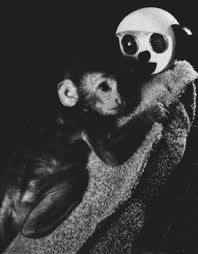 Findings:Findings:Konrad Lorenz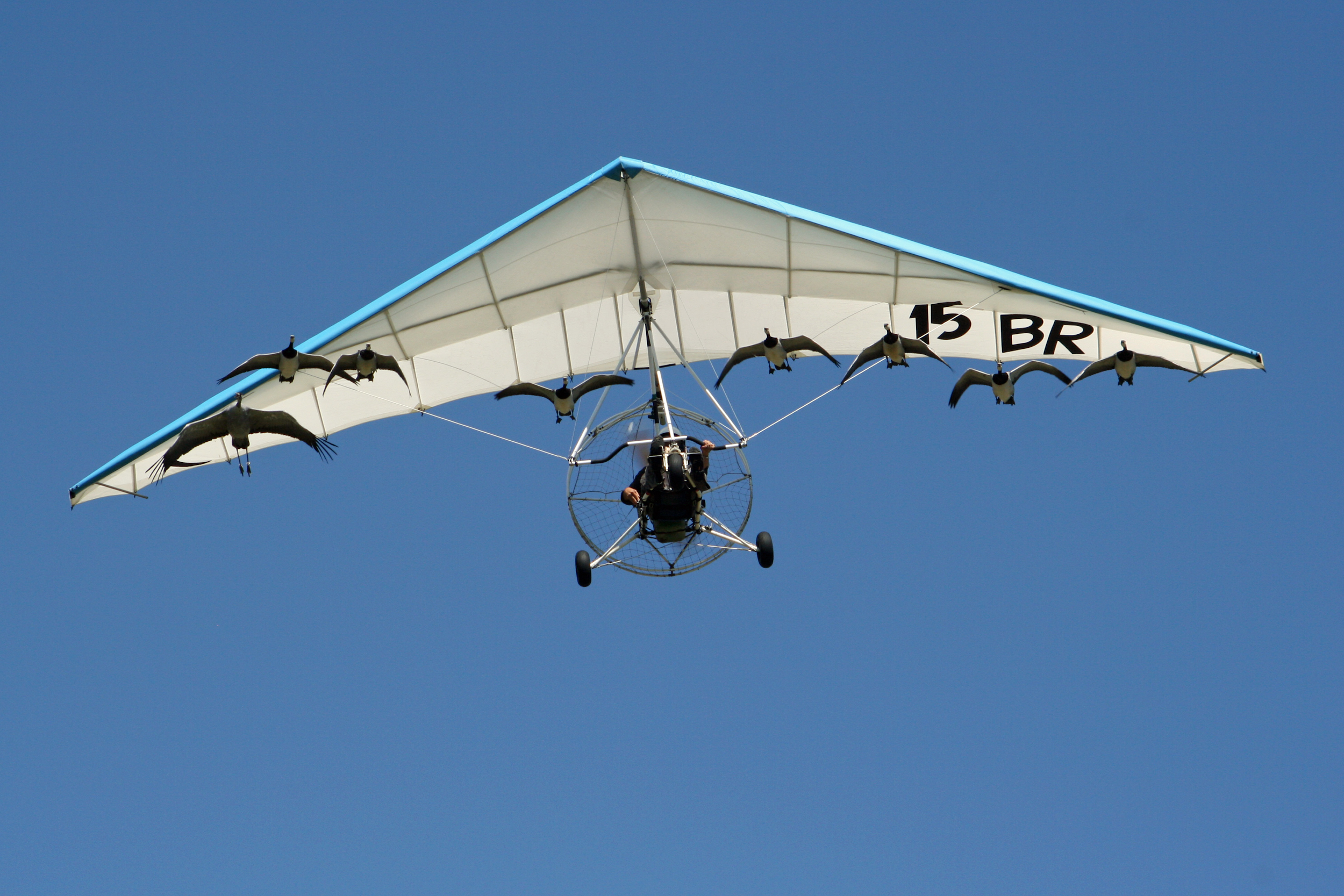 ImprintingDiana Baumrind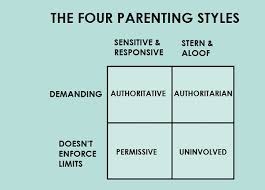 Parenting StylesIT IS NOT…IT IS...Reciprocal Determinism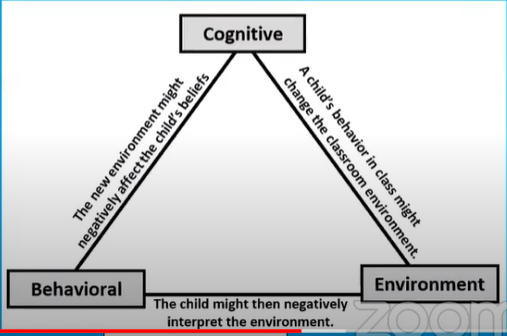 Parenting StyleParent’s BehaviorChild’s BehaviorPermissiveAuthoritativeAuthoritarianUninvolvedJean Piaget*Don’t forget schemas, assimilation & accommodation!*Don’t forget schemas, assimilation & accommodation!*Don’t forget schemas, assimilation & accommodation!SensorimotorPreoperationalConcrete OperationsFormal OperationsAge:Age:Age:Age:Key Ideas/TermsKey Ideas/TermsKey Ideas/TermsKey Ideas/TermsLev VygotskyScaffoldingZone of Proximal DvptKey Ideas:Proximal distal developmentZone of proximal developmentEgocentrismTeratogensI Feel Confident/Better About:But I Still Have Questions Surrounding: